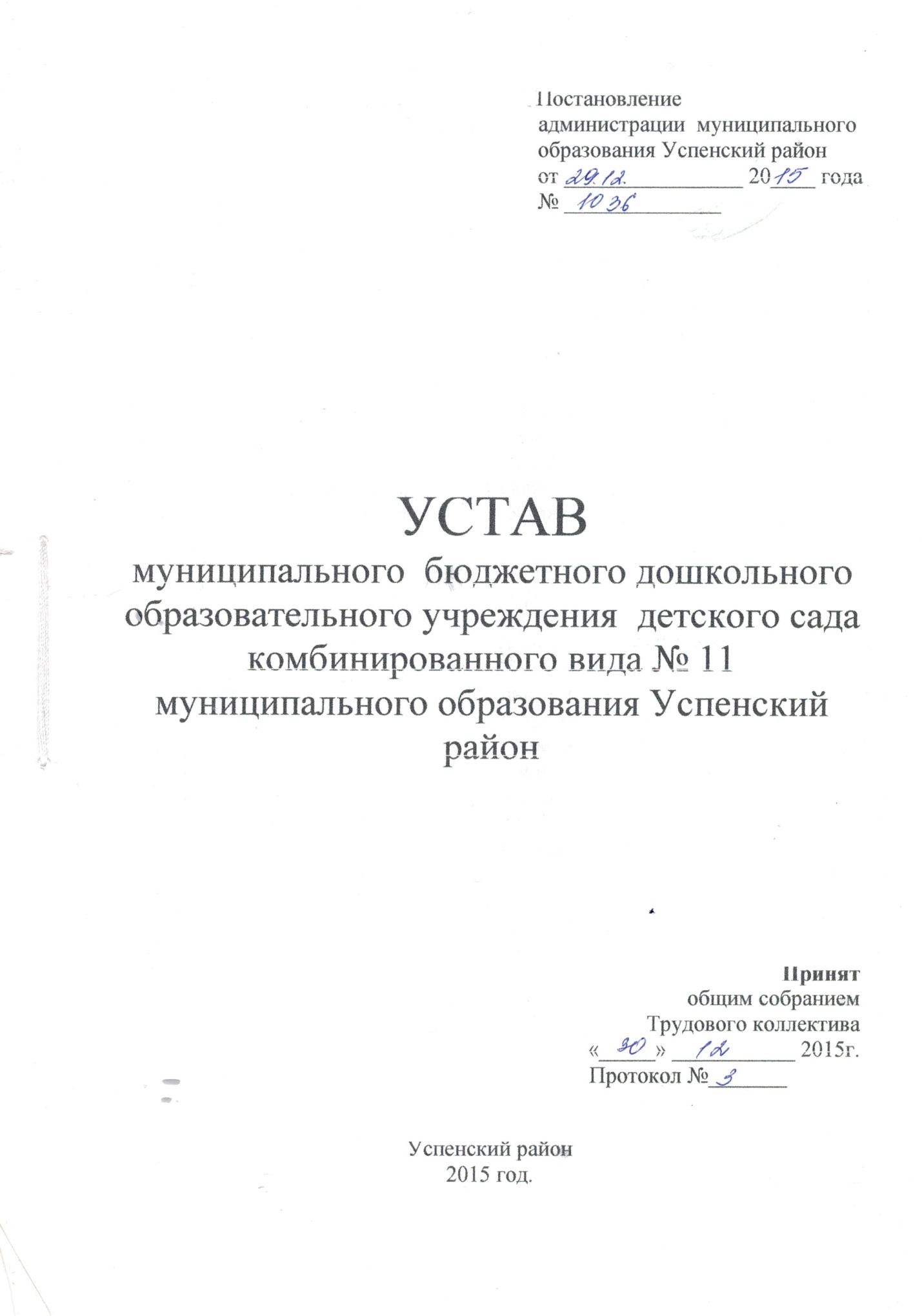 Общие положения.  Муниципальное бюджетное дошкольное образовательное учреждение детский сад комбинированного вида № 11 муниципального образования Успенский район (в дальнейшем по тексту Учреждение), является некоммерческой организацией, созданной в соответствии с Гражданским Кодексом Российской Федерации, Федеральным законом «Об образовании в РФ», иными нормативными актами, оказывающей несовершеннолетним гражданам услуги по получению дошкольного образования.	Тип - дошкольная образовательная организация	Организационно - правовая форма -  бюджетное учреждениеПолное наименование Учреждения:  муниципальное бюджетное дошкольное образовательное учреждение детский сад комбинированного вида № 11 муниципального образования Успенский район.Сокращенное наименование Учреждения: МБДОУ детский сад комбинированного вида № 11    Учредителем  и собственником муниципального имущества Учреждения  является   муниципальное образование  Успенский район в лице администрации муниципального образования  Успенский район (далее по тексту – Учредитель).  Учредитель не несет ответственности по обязательствам Учреждения. Органом, осуществляющим функции и полномочия Учредителя, является управление образованием администрации муниципального образования Успенский район (далее – управление образованием), расположенное по адресу: 352450, Российская Федерация, Краснодарский край, Успенский район, село Успенское, ул. Калинина, дом 76  Юридический адрес Учреждения:    	352471, Краснодарский край, Успенский район, с. Маламино, ул. Шевченко, 33а Фактический адрес МБДОУ: 352471, Краснодарский край, Успенский район, с.Маламино, ул.Шевченко, 33а Адреса осуществления образовательной деятельности: 	352471,Краснодарский край, Успенский район, с.Маламино, ул.Шевченко, 33а  Учреждение является юридическим лицом, осуществляет финансово-хозяйственную деятельность, может иметь самостоятельный баланс, лицевой счет, открытый в установленном порядке в финансовом органе муниципального образования Успенский район, печать установленного образца, штамп и бланки со своим наименованием.    Учреждение ведет бухгалтерский учет   и статистическую     отчетность в порядке,  установленном действующем законодательством РФ.  Право юридического лица у Учреждения в части ведения финансово-хозяйственной деятельности, направленной на подготовку воспитательно-образовательного процесса, возникает с момента государственной регистрации.  Право на ведение образовательной деятельности и получение льгот, установленных законодательством РФ, возникают у Учреждения с момента выдачи ему лицензии.  Учреждение вправе заключать договоры, приобретать имущественные права, исполнять обязанности, нести юридическую ответственность, быть истцом и ответчиком в суде, арбитражном суде.    В Учреждении не допускается создание и осуществление деятельности организационных структур политических партий, общественно-политических и религиозных движений и организаций (объединений).  Учреждение в целях выполнения стоящих перед ним задач имеет право устанавливать прямые связи с предприятиями, учреждениями и организациями, иностранными организациями, вступать в педагогические, научные, Российские, международные и иные объединения, принимать участие в работе конгрессов, конференций и т.п.  Учреждение вправе осуществлять иные виды деятельности, не являющиеся основными видами деятельности, лишь постольку, поскольку это служит достижению целей, ради которых оно создано, и соответствующие указанным целям, при условии, что такая деятельность указана в его учредительных документах.  Учреждение отвечает по своим обязательствам всем находящимся у него на праве оперативного управления имуществом, как закрепленным за учреждением собственником имущества, так и приобретенным за счёт доходов, полученных от приносящей доход деятельности, за исключением особо ценного движимого имущества, закрепленного за учреждением собственником этого имущества или приобретенного учреждением за счет выделения собственником имущества учреждения средств, а также недвижимого имущества. Собственник имущества учреждения не несет ответственности по обязательства учреждения. Запрещено  совершать сделки, возможными последствиями которых является отчуждение или обременение имущества, закрепленного за Учреждением, или имущества, приобретенного за счет средств, выделенных этому Учреждению собственником имущества.  Учреждение может быть учредителем некоммерческой организации или хозяйственного общества с соблюдением ограничений, предусмотренных Федеральным законом от 12.01.1996 года № 7-ФЗ «О некоммерческих организациях».  Учреждение может иметь филиалы, отделения, структурные подразделения, представительства, которые создаются, реорганизуются, переименовываются и ликвидируются Учредителем по предложениям руководителя Учреждения. Создание филиалов Учреждения на территории муниципального образования осуществляется по согласованию, соответственно с органами исполнительной власти субъекта РФ, согласно  Федерального закона № 273- ФЗ. Филиалы Учреждения действуют на основании положений о них. Лицензирование  этих филиалов осуществляется в порядке, установленном действующим законодательством.   Учреждение   выполняет    муниципальное задание,    установленное Учредителем  в  соответствии с предусмотренной настоящем уставом основной деятельностью.  Учреждение при осуществлении своей деятельности руководствуется Конституцией Российской Федерации, федеральными законами, законами Краснодарского края, Уставом муниципального образования Успенский район, нормативно-правовыми актами органов местного самоуправления муниципального образования Успенский район, Типовым положением о дошкольном образовательном учреждении, договором, заключенным между Учреждением и родителями, и настоящим Уставом.  Учреждение принимает локальные нормативные акты по основным вопросам организации и осуществления образовательной деятельности, в том числе регламентирующие правила приема обучающихся, режим занятий обучающихся, формы, периодичность и порядок текущего контроля успеваемости и промежуточной аттестации обучающихся, порядок и основания перевода, отчисления и восстановления обучающихся, порядок оформления возникновения, приостановления и прекращения отношений между образовательной организацией и обучающимися и (или) родителями (законными представителями) несовершеннолетних обучающихся, а также по иным вопросам, отнесенным законодательством к его компетенции.  Учреждение обеспечивает открытость и доступность информации и копий документов, предусмотренных Федеральным законом. «Об образовании в РФ» путем их размещения в информационно-телекоммуникационных сетях, в том числе на официальном сайте Учреждения в сети «Интернет»: mbdoydetskiisad-1@mail.ru  Информация, указанная в п. 1.19. подлежит размещению на официальном сайте Учреждения в сети «Интернет» и обновлению в течение десяти дней со дня внесения соответствующих изменений.  Ежегодно Учреждение обязано опубликовывать отчеты о своей деятельности и об использовании закрепленного за ним имущества в определенных Учредителем средствах массовой информации.2. Предмет, цели и виды деятельности Учреждения  Учреждение создано в целях осуществления задач, предусмотренных законодательством Российской Федерации в сфере образования.  Основными задачами Учреждения являются:охрана жизни и укрепление физического и психического здоровья воспитанников; обеспечение эффективности художественно-эстетической, художественно-речевой, игровой, физкультурной деятельности дошкольников ;воспитание с учетом возрастных категорий воспитанников гражданственности, уважения к правам и свободам человека, любви к окружающей природе, Родине, семье; осуществление необходимой коррекции недостатков в физическом и (или) психическом развитии воспитанников; приобщение детей к общечеловеческим ценностям. взаимодействие с семьями воспитанников для обеспечения полноценного развития детей; оказание консультативной и методической помощи родителям (законным представителям) по вопросам воспитания, обучения и развития детей; удовлетворение потребностей семьи в дополнительных образовательныхи иных услугах.2.3    Для реализации основных задач Учреждение имеет право:выбирать любую программу из комплекса вариативных программ, рекомендованных Министерством образования и науки РФ;самостоятельно разрабатывать и реализовывать программу с учетом требований федерального государственного образовательного стандарта;самостоятельно разрабатывать и утверждать план работы Учреждение, учебный план и календарный график;выбирать формы, средства и методы воспитания и обучения детей, а также учебные и методические пособия;реализовывать дополнительные программы по воспитанию и образованию детей, в том числе оказывать платные дополнительные услуги за пределами государственных программ;привлекать дополнительные финансовые источники, в том числе и валютные средства, за счет предоставления платных дополнительных образовательных услуг, добровольных пожертвований и целевых взносов физических и юридических лиц, в том числе иностранных граждан;по согласованию с Учредителем выступать в качестве арендатора и арендодателя имущества при условии, что это не нанесет ущерба воспитательно-образовательной деятельности, не ухудшит условия пребывания детей в Учреждении и не ущемит права коллектива.2.4  Учреждение в целях выполнения стоящих перед ним задач имеет право устанавливать прямые связи с предприятиями, учреждениями и организациями, в том числе и иностранными.2.5  Предметом деятельности Учреждения является (может являться):  реализация образовательных программ дошкольного    образования;  осуществление профилактических и оздоровительных    мероприятий;  оказание дополнительных образовательных услуг, в том числе   платных.2.6  Для достижения целей Учреждение осуществляет (может осуществлять) в установленном законодательством Российской Федерации порядке следующие виды деятельности:образовательная;медицинская деятельность;дополнительные платные услуги.2.7 Учреждение имеет право осуществлять в соответствии со своими уставными задачами, потребностями семьи дополнительные платные образовательные услуги.Порядок и условия оказания дополнительных платных  образовательных услуг регламентируются договором, заключенным между Учреждением и родителями.Платные образовательные услуги не могут быть оказаны взамен и в рамках основной образовательной деятельности, финансируемой Учредителем.Доходы от дополнительных платных услуг и приобретенное за счет этих доходов имущество поступает в самостоятельное распоряжение Учреждения.2.8  Учреждение в установленном законодательством  порядке Российской         Федерации несет ответственность за:выполнение функций, определенных уставом;реализацию в полном объеме основной общеобразовательной программы дошкольного образования;качество реализуемых образовательных программ;соответствие применяемых форм, методов и средств организации образовательного процесса возрастным, психофизиологическим особенностям, способностям, интересам и потребностям детей;нарушение прав и свобод детей-воспитанников и работников дошкольного образовательного процесса.жизнь и здоровье детей и работников Учреждения во время воспитательно-образовательного процесса.3. Организация образовательного процесса   Обучение и воспитание воспитанников в Учреждении ведется на русском языке.   Учреждение самостоятельно в выборе форм, средств и методов обучения и воспитания в пределах, определённых Законом Российской Федерации «Об образовании».   Содержание образовательного процесса в Учреждении определяется основной общеобразовательной программой дошкольного образования, разрабатываемой, принимаемой и реализуемой им самостоятельно, в соответствии с федеральными государственными требованиями к структуре основной общеобразовательной программе дошкольного образования и условиями её реализации, установленными федеральным органом исполнительской власти, осуществляющим функции по выработке государственной политики и нормативно-правовому регулированию в сфере образования, и с учетом особенностей психофизического развития и возможностей детей.          В Учреждении образование носит светский характер.   Учреждение может устанавливать содержание образовательных программ, последовательность, продолжительность деятельности детей, сбалансированность ее видов, исходя из условий содержания Учреждения.    Учреждение устанавливает максимальный объем нагрузки детей во время занятий, согласно санитарным нормам и правилам.    Медицинское обслуживание детей осуществляется штатным, специально закрепленным или приглашенным на договорной основе медицинским персоналом, который наряду с администрацией Учреждения несет ответственность за проведение лечебно-профилактических мероприятий, соблюдение санитарно-гигиенического и противоэпидемического режима, а также режима и качества питания воспитанников, оказания первой помощи ребенку в случае необходимости.Учреждение создает необходимые условия для осуществления   медицинской деятельности.    Организация питания в Учреждении возлагается на дошкольное образовательное учреждение. Учреждение самостоятельно определяет потребность в материальных ресурсах и продуктах питания, приобретает их в установленном законодательством РФ порядке.    Учреждение обеспечивает гарантированное сбалансированное питание детей в соответствии с их возрастом и временем пребывания в Учреждении, согласно санитарным нормам и правилам.    Режим работы Учреждения установлен Учредителем, исходя из потребностей семьи и возможностей бюджетного финансового обеспечения Учреждения и является следующим:рабочая неделя - пятидневная, выходной день - суббота, воскресенье;длительность работы учреждения - 10 часов.    Порядок комплектования Учреждения определяется Учредителем в соответствии с законодательством Российской Федерации.    В Учреждение принимаются дети в возрасте от 1,6 - до 7 лет.     Дети с ограниченными возможностями здоровья, дети-инвалиды принимаются в группы компенсирующей направленности только с согласия родителей (законных представителей) на основании заключения психолого-медико- педагогической комиссии.    При включении в состав воспитанников Учреждения детей с ограниченными возможностями здоровья и детей-инвалидов материально-техническая база Учреждения должна обеспечивать возможность беспрепятственного доступа их в помещения Учреждения, а также их пребывания в указанных помещениях (наличие пандусов, поручней, расширенных дверных проемов, лифтов, специальных кресел и другие условия). Дети с ограниченными возможностями здоровья, дети-инвалиды вправе пользоваться необходимыми техническими средствами, а также услугами ассистента (помощника), оказывающего им необходимую техническую помощь.	Категории лиц, имеющих преимущественное право поступления в Учреждение, устанавливаются действующим законодательством.    Комплектование групп ведется по  одновозрастному и разновозрастному принципу.      В Учреждении функционируют группы общеразвивающей,  компенсирующей  направленности в разном сочетании.      Количество и соотношение возрастных групп в Учреждении определяется Учредителем, исходя из предельной наполняемости. Предельная наполняемость групп:группа общеразвивающей направленности для обучающихся раннего возраста ( от 2 до 3 лет) – 15 человекгруппа общеразвивающей направленности для обучающихся дошкольного возраста ( от 3-х до 7 лет)- 20 человек.           Продолжительность обучения в группе для обучающихся раннего  возраста- 1-2 года, в группах для обучающихся дошкольного возраста- 4 года   В Учреждении могут функционировать:              - группы по присмотру и уходу за детьми, включая организацию их питания и режима дня, без реализации основной общеобразовательной программы дошкольного образования; - разновозрастные группы кратковременного пребывания (от 3 до 5 часов в день);            - семейные дошкольные группы.            В группах по присмотру и уходу за детьми обеспечиваются их  содержание и воспитание, направленные на социализацию и формирование у них практически ориентированных навыков, в том числе с учетом особенностей психофизического развития детей с ограниченными возможностями здоровья, детей-инвалидов.         Семейные дошкольные группы могут иметь общеразвивающую направленность или осуществлять присмотр и уход за детьми без реализации основной общеобразовательной программы дошкольного образования         Деятельность групп кратковременного пребывания, семейных дошкольных групп регулируется Положением, утверждаемым постановлением администрации муниципального образования Успенский район, приказом заведующего Учреждением.   Прием детей в Учреждение производится на основании следующих документов:медицинского заключения;заявления родителя (законного представителя);	документов, удостоверяющих личность одного из родителей (законных представителей).	Учреждение вправе формировать личное дело воспитанника, в состав которого входят следующие документы:путевка управления образованием администрации муниципального  образования Успенский район;заявление родителя (законного представителя);	копия документа, удостоверяющего личность родителей (законных представителей).    Пребывание обучающихся в группах осуществляется на основе распорядка дня, установленного в Учреждении. Все виды образовательной деятельности проводятся по учебному плану и расписанию занятий.    Тестирование детей при приеме их в Учреждение, переводе в следующую возрастную группу не проводится.   Отчисление  ребенка  из  Учреждения может производиться  в следующих случаях:по заявлению родителей (законных представителей);по медицинским показаниям;за невыполнение условий договора между Учреждением и родителями   (законными представителями). Учреждение обязано за 7 дней до отчисления ребёнка уведомить об этом родителей (законных представителей).    Порядок посещения ребенком Учреждения определяется в договоре между Учреждением и родителями “ (законными представителями) каждого ребенка. Органы управления Учреждением    Управление Учреждением осуществляется в соответствии с законодательством Российской Федерации, Типовым положением о дошкольном образовательном учреждении, правовыми актами органов местного самоуправления и Уставом муниципального образования Успенский район. Управление в Учреждении строится на принципах единоначалия и самоуправления, обеспечивающих государственно-общественный характер управления в Учреждении.    Настоящий раздел определяет компетенцию Учредителя, Управления  образованием, отдела имущественных отношений  в области управления Учреждением, структуру, компетенцию органов Учреждения, порядок их формирования, сроки полномочий и порядок деятельности.    К компетенции Учредителя в области управления Учреждением относится:осуществление общего руководства Учреждением, содействие совершенствованию его деятельности,  обеспечение развития и обновления материально технической базы Учреждения;	согласование предложения по утверждению устава Учреждения, а также вносимых в него изменений;рассмотрение и одобрение предложений руководителя Учреждения о создании и ликвидации филиалов Учреждения, об открытии и о закрытии его представительств, утверждение правового акта о создании или ликвидации филиалов Учреждения, открытии или закрытии его представительств;назначение ликвидационной комиссии и утверждение промежуточного и окончательного ликвидационных балансов;утверждение правового акта о реорганизации, проведении реорганизации, изменении типа, ликвидации Учреждения;	утверждение правового акта о закреплении за Учреждением на праве оперативного управления объектов муниципальной собственности и предоставлении земельных участков в бессрочное пользование;утверждение правового акта об изъятии имущества, закрепленного за Учреждением на праве оперативного управления, в предусмотренном законом порядке;	создание необходимых условий для осуществления Учреждением оперативного управления муниципальным имуществом;на основании перечня видов особо ценного движимого имущества Учреждения  утверждает правовой акт об отнесения имущества Учреждения к особо ценному движимому имуществу и об исключении из состава особо ценного движимого имущества объектов, закрепленных за Учреждением, которые перестают  относиться к видам особо ценного движимого имущества; осуществление финансового  обеспечения деятельности Учреждения в порядке, предусмотренном настоящим уставом;рассмотрение и утверждение заявок по инвестиционным проектам и капитальному ремонту;оказание помощи Учреждению по защите интересов в административных и судебных органах в установленном законом порядке;контроль за  деятельностью Учреждения, в том числе знакомство с материалами бухгалтерского учета и отчетности, а также другой документации;утверждение расчетных показателей в части приема на обучение в Учреждение;утверждение передаточного акта или разделительного баланса;решение иных вопросов, предусмотренных Федеральным законом «О бюджетных учреждениях» и Федеральным законом «Об образовании».К компетенции Управления образованием в области управления Учреждением относится:1)	обеспечение контроля за соблюдением Учреждением законодательства в области образования и законодательства о труде Российской Федерации;2)	планирование, организация, регулирование и контроль деятельности Учреждения в целях осуществления государственной политики в области образования;3)	проведение конференции, семинаров, совещания, участие в мероприятиях Учреждения по вопросам образования;4)	разработка и реализация муниципальных целевых программ и проектов развития образования, направленных на улучшение образовательного процесса;5)	осуществление программно-методического обеспечения в Учреждении;6)	осуществление, планирование, организация и регулирование внедрения новых педагогических и информационных технологий в практику работы Учреждения;7)	осуществление по требованию органов государственной власти Краснодарского края в установленном порядке сбора информации от Учреждения, ее обработку;8)	рассмотрение писем, заявлений, жалоб участников образовательного процесса, обеспечение в установленном порядке выполнения их обоснованных просьб и требований;9) 	помощь в принятии необходимых мер по укомплектованию Учреждения квалифицированными педагогическими работниками. К непосредственной компетенции Управления образованием в области управления Учреждением относится: 	согласование Устава Учреждения,  внесение в него изменений и дополнений, подготовка проекта постановления об утверждении устава, внесения в него изменений и дополнений в порядке, предусмотренном настоящим уставом;согласование предложений о создании филиалов и представительств Учреждения;)	назначение на должность и освобождение от должности руководителя Учреждения, а также заключение, изменение, прекращение с ним трудового договора;	проведение плановых, и в предусмотренном законом порядке внеплановых проверок Учреждения;принятие в пределах своей компетенции распорядительных документов, обязательных для исполнения Учреждением;осуществление консультативных действий, направленных на разъяснение участникам образовательного процесса вопросов, входящих в компетенцию Управления образованием.принятие в пределах своей компетенции распорядительных документов, обязательных для исполнения Учреждениям;представление интересов администрации в рамках своей компетенции, определенной положением об Управлении образованием, во всех органах государственной власти, органах местного самоуправления, общественных организациях, предприятиях и учреждениях всех форм собственности, в том числе зарубежных;инспектирование  Учреждения в пределах своей компетенции;создание временных научных коллективов, экспертных и рабочих групп для решения вопросов развития муниципальной системы образования;заключение в установленном законом порядке муниципальных контрактов, договоров и соглашений, в пределах своей компетенции, а также непосредственное участие в их реализации.К компетенции отдела имущественных отношений в области управления Учреждением относится:закрепление имущества, находящегося в муниципальной собственности за Учреждением на праве оперативного управления;предоставление земельных участков, находящихся в муниципальной собственности Учреждения в бессрочное пользование Учреждения;осуществление контроля за техническим состоянием, использованием муниципального имущества Учреждения, исполнением условий договоров аренды;определение по решению администрации цели деятельности и назначение имущества в случае реорганизации, ликвидации, изменения типа Учреждения по согласованию с Управлением образованием.Управление Учреждением осуществляет заведующий, прошедший соответствующую аттестацию в соответствии с действующим законодательством  РФ, Краснодарского края, Уставом муниципального образования Успенский  район и настоящим Уставом. Заведующий осуществляет руководство текущей деятельностью Учреждения в соответствии с законодательством Российской Федерации, правовыми актами органов местного самоуправления муниципального образования Успенский район, настоящим Уставом, договором о закреплении имущества и трудовым договором, обеспечивает выполнение возложенных на Учреждение задач и несет ответственность за результаты его деятельности.Заведующий Учреждением действует от имени Учреждения без доверенности, представляет его интересы в органах государственной власти, в государственных и муниципальных учреждениях и во взаимоотношениях с юридическими и физическими лицами.Заведующий Учреждением:совершает в установленном порядке сделки от имени Учреждения без доверенности;распоряжается имуществом Учреждения в пределах, установленных договором о закреплении имущества;открывает лицевые счета в установленном порядке в соответствии с действующим законодательством РФ;заключает договоры с физическими и юридическими лицами, в том числе и трудовые;издает и утверждает приказы, инструкции по вопросам, входящим в компетенцию Учреждения, обязательные для всех работников Учреждения;выдает доверенности, совершает иные юридические действия;в пределах утвержденной штатной численности назначает на должность и освобождает от должности работников, заключает с ними трудовые договоры,  принимает к ним меры поощрения и взыскания;на время своего отсутствия (отпуск, болезнь, командировка и др.) делегирует свои права заместителям, распределяет между ними обязанности;заключает коллективный договор, если решение о его заключении принято трудовым коллективом;утверждает правила внутреннего трудового распорядка;отвечает за организационно - техническое обеспечение деятельности Учреждения;обеспечивает соблюдение правил и нормативных требований охраны труда, противопожарной безопасности, санитарно-гигиенического и противоэпидемического режимов;осуществляет иные полномочия, предусмотренные действующим законодательством Российской Федерации, Трудовым договором.Заведующий Учреждением	 несет ответственность за нарушения договорных, расчетных обязательств, отвечает за эффективность работы Учреждения, несёт перед Учреждением ответственность в размере убытков, причиненных Учреждению в результате совершения крупной сделки, независимо от того, была ли эта сделка признана недействительной.В учреждении в целях реализации принципа самоуправления действуют Формы самоуправления:общее собрание трудового коллектива;Педагогический совет;Общее собрание трудового коллектива (далее - Собрание) создается в целях выполнения принципа самоуправления образовательным учреждением, расширения коллегиальных и демократических форм управления. Положение об общем собрании трудового коллектива принимается общим собранием трудового коллектива. Решения общего собрания трудового коллектива, принятые в пределах  его полномочий и в соответствии с законодательством, обязательны для исполнения всеми членами трудового коллектива.                      Исключительная компетенция Собрания:принимает Устав и дополнения и изменения к Уставу образовательного учреждения;принимает Коллективный договор и дополнения и изменения к Коллективному договору образовательного учреждения;рассматривает вопросы охраны и безопасности условий труда работников, охраны жизни и здоровья воспитанников образовательного учреждения;избирает представителей работников в комиссию по трудовым спорам или утверждает работников, делегированных представительным органом работников;определяет порядок и условия предоставления социальных гарантий и льгот в пределах компетенции образовательного учреждения;заслушивает отчеты о работе Заведующего, его заместителей и других работников, вносит на рассмотрение администрации предложения по совершенствованию их  работы;знакомится с итоговыми документами по проверке органами государственной власти деятельности образовательного учреждения и заслушивает администрацию о выполнении мероприятий по устранению недостатков в работе;при необходимости рассматривает и обсуждает вопросы работы с родителями (законными представителями) воспитанников;в рамках действующего законодательства принимает необходимые меры, ограждающие педагогических и других работников, администрации от необоснованного вмешательства в их профессиональную деятельность, ограничения самостоятельности образовательного учреждения, его самоуправляемости;принимает локальные акты, касающиеся его компетенции; Собрание может рассмотреть и другие вопросы жизнедеятельности Учреждения.Общее собрание трудового коллектива собирается не реже 1 раза в год.   В состав Собрания входят все работники детского сада. Для ведения Собрания из его состава избирается председатель и секретарь.Общее собрание трудового коллектива Учреждения считается правомочным, если на нём присутствует более половины работников Учреждения, для которых Учреждение является основным местом работы.Решения общего собрания трудового коллектива принимаются  открытым голосованием простым большинством голосов.Управление педагогической деятельностью осуществляет педагогический совет Учреждения. Педагогический совет  Учреждения  состоит из педагогов,  других работников, в том числе медицинских,  и родителей (законных представителей) с правом совещательного голоса.                      Функции  педагогического совета Учреждения:1) определяет направления образовательной деятельности Учреждения;2) отбирает и утверждает образовательные программы для использования в Учреждении;3) обсуждает вопросы содержания, форм и методов       образовательного процесса, планирования образовательной деятельности Учреждения;4)рассматривает вопросы повышения квалификации и   переподготовки кадров;5) организует выявление,     обобщение,    распространение,     внедрение педагогического опыта;6) рассматривает вопросы организации дополнительных услуг родителям;7) заслушивает отчеты заведующего о создании условий для     реализации образовательных программ.Заседания  педагогического совета правомочны,   если   на   них присутствует не менее половины  его  состава.  Решение    считается  принятым, если за него проголосовало большее количество присутствующих.Решение, принятое в  пределах  компетенции  педагогического совета  и  не противоречащее законодательству, является обязательным.Педагогический совет избирает председателя сроком на  1  год.     Председатель педагогического совета:	1) организует деятельность педагогического совета                                                                                                                                                                                                                                                                                                                                                                                                                                                                                                                                                                                                                                                                                                                                                                                                                                                                                                                                                                                                                                                                                                                                                                                                                                                                                                                                                             Учреждения;	2) информирует членов педагогического совета о предстоящем заседании  за 30 дней;	3) регистрирует поступающие заявления, обращения, иные материалы;	4) определяет повестку заседания  педагогического совета;	5) контролирует выполнение решений педагогического совета;	6) отчитывается о деятельности педагогического совета перед Учредителем.5.  Источники формирования имущества, финансовая и хозяйственная деятельность Учреждения.Собственником имущества, закрепленного за Учреждением на праве оперативного управления, является муниципальное образование Успенский район. Имущество Учреждения составляют закрепленные за ним основные и оборотные средства, финансовые ресурсы, отраженные на его самостоятельным балансе, а также средства от иной деятельности, приносящей доходы.Учреждение в отношении закрепленного за ним имущества осуществляет полномочия в пределах, установленных законом, в соответствии с целями своей деятельности, заданием собственника и назначением имущества.Учреждение не вправе без согласия Учредителя распоряжаться недвижимым имуществом и особо ценным движимым имуществом, закрепленным за ним Учредителем, или  приобретенным Учреждением за счёт средств, выделенных ему Учредителем на приобретение этого имущества.Остальным имуществом Учреждение вправе распоряжаться самостоятельно, если иное не установлено Законом. Бюджетное учреждение вправе осуществлять приносящую доходы деятельность постольку, поскольку это служит достижению целей, ради которых оно создано, и соответствующую этим целям, при условии, что такая  деятельность указана в его учредительных документах. Доходы, полученные от такой деятельности, и приобретенное за счет этих доходов имущество поступают в самостоятельное распоряжение бюджетного учреждения.С момента фактического поступления имущества в оперативное управление в порядке, предусмотренном действующим законодательством, Учреждение обеспечивает его учёт, инвентаризацию, сохранность и обоснованность расходов на его содержание, а также в случаях, предусмотренных действующим законодательством, его государственную регистрацию.Учреждение вправе, с согласия собственника, передавать некоммерческим организациям в качестве их учредителя или участника денежные средства (если иное не установлено условиями их предоставления) и иное имущество, за исключением особо ценного движимого имущества, закрепленного за ним собственником или приобретенного учреждением за счет средств, выделенных ему собственником на приобретение такого имущества, а также недвижимого имущества.Земельные участки, необходимые для выполнения Учреждением своих уставных задач, предоставляются ему на праве постоянного (бессрочного) пользования в соответствии с действующим законодательством.Крупные сделки и сделки, в которых имеет заинтересованность, совершаются  Учреждением в порядке, определенном Федеральным законом от 12.01.1996 года № 7-ФЗ «О некоммерческих организациях».Заведующий Учреждением несет перед Учреждением ответственность в размере убытков, причиненных Учреждению в результате совершения крупной сделки с нарушением указанных требований, независимо от того, была ли эта сделка признана недействительной.Источниками формирования имущества Учреждения, в том числе финансовых ресурсов, являются:имущество, закрепленное за Учреждением на праве оперативного управления;бюджетные поступления в виде субсидий и субвенций из бюджета на выполнение муниципального задания;добровольные взносы (пожертвования), безвозмездные перечисления от физических и юридических лиц;родительская оплата за содержание детей в Учреждении;средства от оказания платных образовательных услуг и иной приносящей доход деятельности. иные источники, не запрещенные действующим законодательствомУчредитель осуществляет финансовое обеспечение деятельности Учреждения в виде субсидий из местного бюджета, с учётом расходов на содержание недвижимого имущества и особо ценного движимого имущества, закрепленных за учреждением или приобретенных учреждением за счёт средств, выделенных ему Учредителем на приобретение такого имущества, расходов на уплату налогов, в качестве объекта налогообложения, по которым признается соответствующее имущество, в том числе земельные участки, а также финансовое обеспечение развития Учреждения в рамках программ, утвержденных в установленном порядке.В случае сдачи в аренду с согласия Учредителя недвижимого имущества или особо ценного движимого имущества, закрепленных за учреждением или приобретенных Учреждением за счёт средств, выделенных ему  Учредителем на приобретение такого имущества, финансовое обеспечение  содержания такого имущества Учредителем не осуществляется.Учреждение расходует бюджетные средства исключительно в порядке и на условиях, установленных законодательство РФ, правовыми актами муниципального образования Успенский  район. Цены (тарифы) на платные услуги и работы устанавливаются решением Совета муниципального образования Успенский район. Доходы Учреждения, полученные от приносящей доход деятельности, после уплаты налогов и сборов, предусмотренных законодательством о налогах и сборах, в полном объеме учитываются в бюджетной смете доходов.Доходы, полученные Учреждением от приносящей деятельности, а также приобретенное за счет указанных средств имущество, поступают в самостоятельное распоряжение Учреждения и учитываются на отдельном балансе. В смете доходов и расходов должны быть отражены все доходы Учреждения, получаемые как из муниципального бюджета и внебюджетных фондов, так и от осуществления приносящей доход деятельности, в том числе доходы от оказания платных услуг, другие доходы, получаемые от использования муниципальной собственности, закрепленной за Учреждением на праве оперативного управления, и иной деятельности. Доходы, полученные Учреждением за счет внебюджетных источников, направляются на финансовое обеспечение расходов Учреждения.Имущество и средства Учреждения отражаются на его балансе и используются для  достижения целей, определенных его уставом. Недвижимое имущество, закрепленное за Учреждением или приобретенное за счет средств, выделенных ему Учредителем на приобретение этого имущества, подлежит обособленному учёту в установленном порядке.Согласно заключенному договору бухгалтерский учет в Учреждении осуществляется муниципальным казенным учреждением «Централизованная бухгалтерия – 1» администрации муниципального образования Успенский район». Собственник имущества, закрепленного за Учреждением, вправе изъять излишнее, неиспользуемое или используемое не по назначению имущество и распорядиться им по своему усмотрению. Учреждению Запрещено:-   совершать сделки, возможными последствиями которых является отчуждение или обременение имущества, закрепленного за ним, или имущества, приобретенного за счет средств, выделенных ему Учредителем, за исключением случаев, если совершение таких сделок допускается федеральным законом.Реорганизация и ликвидация Учреждения6.1 Реорганизация юридического лица (слияние, присоединение, разделение, выделение, преобразование) может быть осуществлена по решению его учредителей (участников) или органа юридического лица, уполномоченного на то учредительным документом. Допускается реорганизация юридического лица с одновременным сочетанием различных ее форм, предусмотренных абзацем первым настоящего пункта. Допускается реорганизация с участием двух и более юридических лиц, в том числе созданных в разных организационно-правовых формах, если Гражданским Кодексом РФ или другим законом предусмотрена возможность преобразования юридического лица одной из таких организационно-правовых форм в юридическое лицо другой из таких организационно-правовых форм. Ограничения реорганизации юридических лиц могут быть установлены законом. 6.2. В случаях, установленных законом, реорганизация юридического лица в форме его разделения или выделения из его состава одного или нескольких юридических лиц осуществляется по решению уполномоченных государственных органов или по решению суда. Если учредители (участники) юридического лица, уполномоченный ими орган или орган юридического лица, уполномоченный на реорганизацию его учредительным документом, не осуществят реорганизацию юридического лица в срок, определенный в решении уполномоченного государственного органа, суд по иску указанного государственного органа назначает в установленном законом порядке арбитражного управляющего юридическим лицом и поручает ему осуществить реорганизацию юридического лица. С момента назначения арбитражного управляющего к нему переходят полномочия по управлению делами юридического лица. Арбитражный управляющий выступает от имени юридического лица в суде, составляет передаточный акт и передает его на рассмотрение суда вместе с учредительными документами юридических лиц, создаваемых в результате реорганизации. Решение суда об утверждении указанных документов является основанием для государственной регистрации вновь создаваемых юридических лиц. 6.3. В случаях, установленных законом, реорганизация юридических лиц в форме слияния, присоединения или преобразования может быть осуществлена лишь с согласия уполномоченных государственных органов. 6.4. Юридическое лицо считается реорганизованным, за исключением случаев реорганизации в форме присоединения, с момента государственной регистрации юридических лиц, создаваемых в результате реорганизации. При реорганизации юридического лица в форме присоединения к нему другого юридического лица первое из них считается реорганизованным с момента внесения в единый государственный реестр юридических лиц записи о прекращении деятельности присоединенного юридического лица. Государственная регистрация юридического лица, создаваемого в результате реорганизации (в случае регистрации нескольких юридических лиц - первого по времени государственной регистрации), допускается не ранее истечения соответствующего срока для обжалования решения о реорганизации.    6.5. Ликвидация юридического лица влечет его прекращение без перехода в порядке универсального правопреемства его прав и обязанностей к другим лицам. 6.6. Юридическое лицо ликвидируется по решению его учредителей (участников) или органа юридического лица, уполномоченного на то учредительным документом, в том числе в связи с истечением срока, на который создано юридическое лицо, с достижением цели, ради которой оно создано. 6.7. Юридическое лицо ликвидируется по решению суда:
1) по иску государственного органа или органа местного самоуправления, которым право на предъявление требования о ликвидации юридического лица предоставлено законом, в случае признания государственной регистрации юридического лица недействительной, в том числе в связи с допущенными при его создании грубыми нарушениями закона, если эти нарушения носят неустранимый характер; 2) по иску государственного органа или органа местного самоуправления, которым право на предъявление требования о ликвидации юридического лица предоставлено законом, в случае осуществления юридическим лицом деятельности без надлежащего разрешения (лицензии) либо при отсутствии обязательного членства в саморегулируемой организации или необходимого в силу закона свидетельства о допуске к определенному виду работ, выданного саморегулируемой организацией; 3) по иску государственного органа или органа местного самоуправления, которым право на предъявление требования о ликвидации юридического лица предоставлено законом, в случае осуществления юридическим лицом деятельности, запрещенной законом, либо с нарушением Конституции Российской Федерации, либо с другими неоднократными или грубыми нарушениями закона или иных правовых актов; 4) по иску учредителя (участника) юридического лица в случае невозможности достижения целей, ради которых оно создано, в том числе в случае, если осуществление деятельности юридического лица становится невозможным или существенно затрудняется; 6) в иных случаях, предусмотренных законом. 4. С момента принятия решения о ликвидации юридического лица срок исполнения его обязательств перед кредиторами считается наступившим. 5. Решением суда о ликвидации юридического лица на его учредителей (участников) или на орган, уполномоченный на ликвидацию юридического лица его учредительным документом, могут быть возложены обязанности по осуществлению ликвидации юридического лица. Неисполнение решения суда является основанием для осуществления ликвидации юридического лица арбитражным управляющим  за счет имущества юридического лица. При недостаточности у юридического лица средств на расходы, необходимые для его ликвидации, эти расходы возлагаются на учредителей (участников) юридического лица солидарно.    6.8.Юридические лица, за исключением предусмотренных статьей 65  Гражданского Кодекса РФ юридических лиц, по решению суда могут быть признаны несостоятельными (банкротами) и ликвидированы в случаях и в порядке, которые предусмотрены законодательством о несостоятельности (банкротстве). Общие правила о ликвидации юридических лиц, содержащиеся в Гражданском Кодексе РФ, применяются к ликвидации юридического лица в порядке конкурсного производства в случаях, если настоящим Гражданским Кодексом или законодательством о несостоятельности (банкротстве) не установлены иные правила.7.  Заключительные положения Внесение изменений и дополнений в настоящий Устав возможно только по решению Учредителя и производится в порядке, установленном действующим законодательством РФ.В случае принятия федеральных законов, законов Краснодарского края, устанавливающих отмену некоторых положений настоящего Устава, остальные положения продолжают действовать.                                                                                                                                                               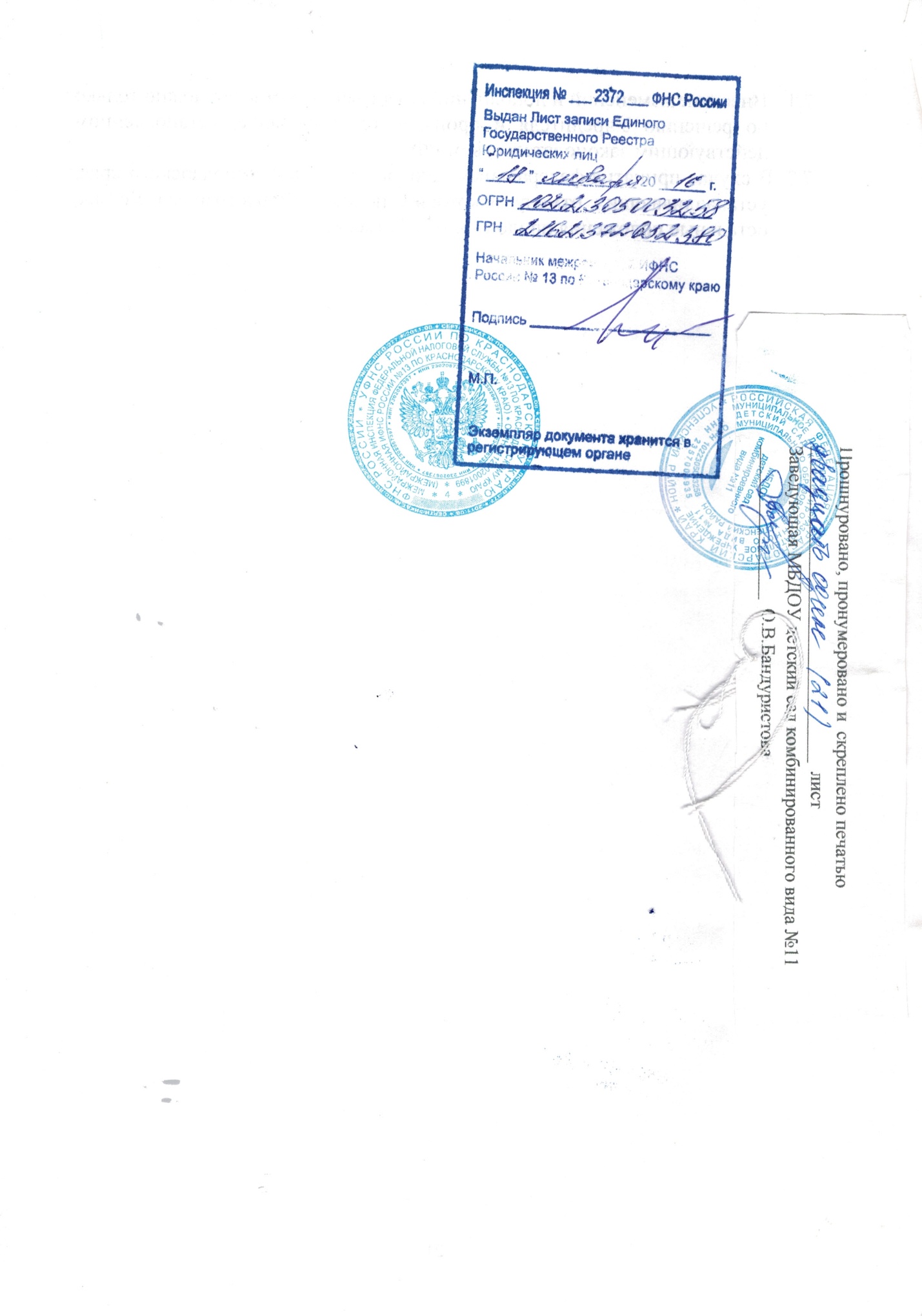 